Министерство образования, науки и молодежной политикиКраснодарского краяГБОУ «Институт развития образования Краснодарского края»Кафедра управления образовательными системамиИНДИВИДУАЛЬНЫЙ ИТОГОВЫЙ ПРОЕКТслушателя программы повышения квалификации "Обновление деятельности учителя технологии в соответствии с требованиями ФГОС"ТЕМА. Комплекс профориентационных мероприятий учителя  технологии Завгородней Натальи Николаевны МБОУ СОШ №11 с. Шабельское МО Щербиновский районСлушатель: Завгородняя Наталья Николаевна учитель технологии МБОУ СОШ №11 с.Шабельскоег. Краснодар2018Содержаниестр.Информация об авторе ……………………………………………………………………………. 3Раздел 1. Комплексный план профориентационных мероприятий в МБОУ СОШ №11……..  4 Пояснительная записка………………………………………………………………………………… 4   1.2 Комплексный план мероприятий  на 2018-2019 год предмета «Технология» в 8 классе ………….  4   Раздел 2. Аннотации запланированных профориентационных мероприятий  ………………….  6  Раздел 3. Методическая разработка профориентационного мероприятия в рамках изучения предметной области «Технология» (с учетом сетевого взаимодействия)…………………… 11Информация об автореРаздел 1. Комплексный план профориентационных мероприятий, рассчитанный на текущий учебный год с пояснительной запиской Пояснительная запискаКомплексный план мероприятий по профориентационной работе с учащимися  9 классов МБОУ СОШ №11 с. Шабельское на 2018-2019 учебный год Цель: Оказание профориентационной поддержки учащимся в процессе выбора будущей профессиональной деятельности. Задачи: 1. Обеспечение широкого диапазона вариативности профильного обучения через организацию элективных курсов, дополнительное образование и внеурочную воспитывающую деятельность; 2. Информирование учащихся 8-11 классов о различных учебных заведениях города и региона; 3. Формирование и развитие навыков самостоятельного и осознанного принятия решений. Данные мероприятие включают  беседы с представителями различных профессий  и экскурсии на предприятия расположенные на территории поселения, общее количество затраченного времени  на 7 часов 80 минут, целевая аудитория – учащиеся 9 класса.Цель данного комплекса знакомство с  учебными заведениями  Щербиновского и Ейского районов, города Краснодара,  а также учебными заведениями Краснодарского края, а так же с предприятиями расположенными на территории Щербиновского райна.При выполнении комплексного плана профориентационных мероприятий учащиеся познакомятся с формами работы предприятий, с профессиями которые  необходимы и востребованы  на них, а так же  с учебными заведениями, где можно приобрести данную специальность.1.2. Комплексный план профориентационных мероприятий, включающий мероприятия на текущий год изучения предмета «Технология» ( 9 класс).Раздел 2. Аннотации запланированных профориентационных мероприятий1.Ярмарка вакансий «ГБПОУ КК Щербиновский индустриальный техникум»2. Встреча с людьми разных профессий.3. Неделя без турникетов АО "570 Авиационный ремонтный завод4. Виртуальная экскурсия в Брюховецкий аграрный колледж5. Мастера своего дела. ДШИ Марфенко А.Н.6. ГКУ КК «Центр занятости населения Щербиновского района7.экскурсия на Ейский хлебзаводРаздел 3. Методическая разработка профориентационного мероприятия в рамках изучения предметной области «Технология» (с учетом сетевого взаимодействия)КРАСНОДАРСКИЙ КРАЙ,  ЩЕРБИНОВСКИЙ РАЙОН МУНИЦИПАЛЬНОЕ БЮДЖЕТНОЕ ОБЩЕОБРАЗОВАТЕЛЬНОЕ УЧРЕЖДЕНИЕ СРЕДНЯЯ ОБЩЕОБРАЗОВАТЕЛЬНАЯ ШКОЛА №11 С. ШАБЕЛЬСКОЕРАЗРАБОТКА ВНЕУРОЧНОГО МЕРОПРИЯТИЯАО "570 Авиационный ремонтный завод"(экскурсия на завод)Разработала: учитель технологии МБОУ СОШ №11, Завгородняя Наталья НиколаевнаТема: АО "570 Авиационный ремонтный завод"(экскурсия на завод)Цель: Знакомство с профессиями и принципом работы АО "570 Авиационный ремонтный завод» ( по ремонту двигателей»Задачи.Образовательные:Сформировать представление  о профессиях на данном учреждении Развивающие: Развитие интерес к профессии и специфики работы организацииОбучающие: Сформировать представление  о профессиях на данном учрежденииОжидаемые результаты Предметные:	Успешное освоение вида деятельности предприятия Метапредметные:	Обобщение типов профессийЛичностные: 	Ценностное отношение к будущей профессииПодготовительный этап. НЕДЕЛЯ БЕЗ ТУРНИКЕТОВ» проводится ежегодно в 3-ю неделю апреля и 3-ю неделю октября. Программа реализуется с 2015 года Союзом машиностроителей России. Акция представляет собой комплекс мероприятий, направленных на профориентационные информирование о деятельности ведущих предприятий России и популяризацию инженерных профессий и специальностей, востребованных на промышленном производстве.Основная идея проекта заключается в непосредственном знакомстве школьников, студентов, их родителей и педагогов с работой предприятий, расположенных в их регионе. Особенностью такой формы профоориентационной работы является максимальная доступность информации и возможность общения с ведущими сотрудниками и специалистами предприятий. Сегодня в мире существует более 10 тыс. профессий, а включая специальности, специализации, квалификации - свыше 40 тысяч. Действительно, целое море возможностей и вариантов. И поэтому мы решили посетить  АО "570 Авиационный ремонтный завод1. В чём заключается работа (описание) и место работы.2. Достоинства и недостатки профессии. Личные качества, необходимые для данного специалиста.3. Востребованность, зарплата и возможности карьерного роста.4. Учебные заведения для получения данной профессии.Ход мероприятия.1 этап.  Организационный момент. Рассадка учащихся в автобус и повторение ТБ.2 этап. Мотивация учащихся к посещению  АО "570 Авиационный ремонтный завод3 этап. Актуализация знаний. Посмотреть музейЧем занимаются люди на данном заводе?Какие положительные эмоции вызывает работа связанная с  ремонтом двигателей?История создания  АО "570 Авиационный ремонтный заводОАО «570 АРЗ» берет начало от авиаремонтных мастерских при школе морских летчиков, сформированной в г. Петрограде в 1918 году. В июле 1931 года школа, а вместе с ней и мастерские, были перебазированы в г. Ейск, ставший их постоянным местом дислокации. С началом ВОВ мастерские приказом наркома ВМФ от 03.07.1941г. переводятся на самостоятельный штат.Одно из крупнейших и стабильных предприятий г. Ейска. Основная часть усилий предприятия, сосредоточена на выполнении работ по гособоронзаказу, доля которого в общем объеме производства в последние годы довольно значительна. Планируется подготовка производства под перспективное направление модернизации изделий с продлением ресурса в ходе капитального ремонта. А также освоение весьма перспективного направления деятельности - ремонта двигателей типа АИ-222 самолета Як-130 (данная модель в ближайшее время станет основным учебно-тренировочным самолетом в Российских ВВС которым планируется заменить парк самолетов Л-39 с двигателями АИ-25ТЛ, ремонт которых освоен на предприятии).В 2012 году предприятие сработало в убыток 8.7 млн. рублей, по сравнению с прибылью 36.5 млн. рублей в 2011.Среднемесячная  заработная  плата  по всему  персоналу завода  в 2012 году составляла  20373 руб.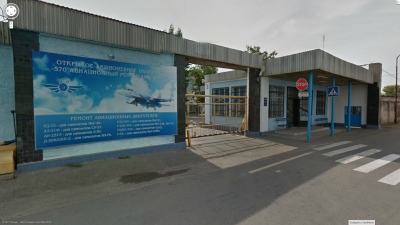 История завода ведёт свой отсчёт с 1918 года, когда в городе Петрограде открылись авиаремонтные мастерские при школе морских лётчиков. После смены нескольких мест дислокации (1919—1922 — Самара, 1922—1931 — Севастополь) школа и мастерские в июле 1931 года были перебазированы в город Ейск. В начале Великой Отечественной войны мастерские приказом наркома ВМФ от 3 июля 1941 года перевели на самостоятельный штат. 10 мая 1946 года авиаремонтные мастерские были переименованы в авиационную ремонтную базу, а в декабре 1950-го — в 42 ремонтную базу. В 1956 году она была передана из состава ВМФ в состав ВВС и переименована в 42 авиационную ремонтную базу (42 АРБ). 

До конца 1950-х предприятие осуществляло ремонт самолётов и авиационных двигателей. С 1960 года сферой его деятельности становится ремонт воздушно-реактивных двигателей. 25 мая 1964 года 42 АРБ была реорганизована в 570 авиационный ремонтный завод (570 АРЗ ВВС).В настоящее время ОАО «570 АРЗ»  осуществляет ремонт двигателей для самолётов МиГ-23, МиГ-27, МиГ-29, МиГ-31, Су-22, Су-27 и его модификаций, Ил-76, Л-39.Для ребят на территории завода была проведена экскурсия по цехам, в которых разбирают, ремонтируют авиационные двигатели самолетов. Посетили ребята и музей трудовой и боевой славы, где познакомились с экспозицией различных моделей самолетов. Экскурсоводы рассказывали об истории завода с момента его образования, о трудовых буднях работников предприятия, о спортивных соревнованиях, которые ежегодно проводятся на заводе по различным видам спорта. В заключении ребята посмотрели документальный фильм об истории завода, снятый к его юбилею.Ейский АО "570 Авиационный ремонтный завод": предприятие с мощной производственно-технической базой, современным оборудованием и высококвалифицированными специалистами-ремотниками. Мы часто видим, пролетающие в небе самолеты, но редко задумываемся, как долог путь в небо. Во время экскурсии ребята узнали лишь о нескольких «ступеньках в небо» обеспечивающих безопасность полетов.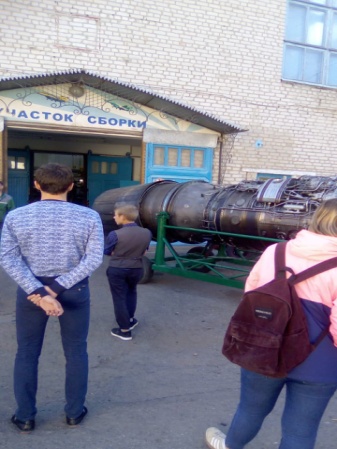 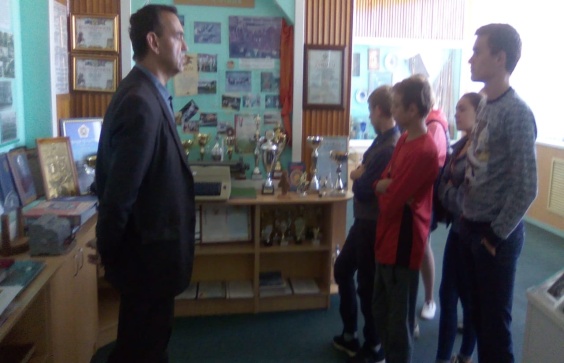 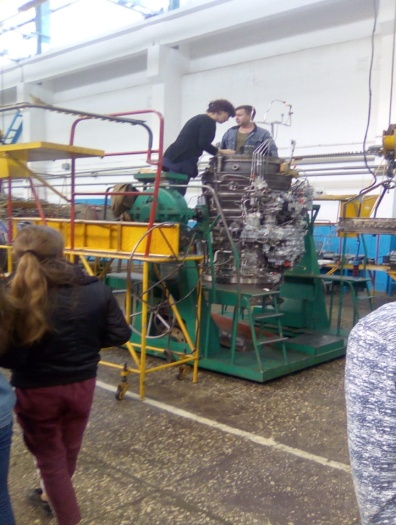 Фамилия Имя Отчество автора (полностью)Завгородняя Наталья НиколаевнаКонтактные данные: номер мобильного телефона, адрес электронной почтыНомер сотового телефона -8 918 68 13 781, адрес электронной почты – mix.z2010@yandex.ruМесто работы (полное наименование образовательной организации)Муниципальное бюджетное общеобразовательное учреждение средняя образовательная школа №11 с. ШабельскоеПедагогический стаж (полных лет)25 летКвалификационная категориясоответствиеВ каком классе в настоящее время ведете предмет «Технология»5-9 класс№ п/пНаименование направления/мероприятия Количество часовЦелевая аудиторияУчастие социального партнераМесто проведенияВремя проведенияПримечания1«Планета ресурсов»ГБПОУ КК Щербиновский индустриальный техникум2 часа9Проведение экскурсии  по ГБПОУ КК Щербиновский индустриальный техникумСт. Старощербиновская10.00-12.002Встреча с людьми разных профессий 40 мин.9Выступление  представителей разных профессий:Агроном, механизаторМБОУ СОШ №1114.003Неделя без турникетов АО "570 Авиационный ремонтный завод"2 часа9Проведение экскурсии   по заводуг. Ейск11.00-13.004Виртуальная экскурсия в Брюховецкий аграрный колледж40 мин9МБОУ СОШ №1114.005Мастера своего дела40мин9Рассказ и демонстрация профессийДетская школа искусств Марфенко А.Н.14-006ГКУ КК «Центр занятости населения Щербиновского района1 час9тестированиеМБОУ СОШ №1110.00-11.007Ейский хдебозавод2часа9Проведение экскурсии   по заводуг. Ейск12.00-14.00ТемаГБПОУ КК Щербиновский индустриальный техникумМесто проведенияст. СтарощербиновскаяДата проведения21.09.19Форма занятия экскурсияЦельЗнакомство с учебным заведением, и профессиями  данного учрежденияЗадачиЗадачиОбразовательныеСформировать представление  о профессиях на данном учрежденииВоспитательныеВоспитать уважение  к сельскохозяйственному  труду РазвивающиеРазвитие интерес к профессии и специфики работы организацииЦелевая аудиторияУчащиеся 9 классаПартнеры (сетевое взаимодействие)ГБПОУ КК Щербиновский индустриальный техникумОжидаемые результаты Ожидаемые результаты ПредметныеУспешное освоение вида деятельности предприятия МетапредметныеОбобщение типов профессийЛичностные Ценностное отношение к будущей профессииВ случае проведения урока добавить УУДПедагогическая технологияМежпредметные связиИспользуемые педагогические технологииОсобенности организации мероприятияЗнакомство со специальностями ГБПОУ КК Щербиновский индустриальный техникумИнформационная базаТехническое оснащение ТемаВстреча с людьми разных профессий.Место проведенияМБОУ СОШ №11Дата проведения07.12Форма занятия БеседаЦельПознакомить учащихся школы с профессий  агроном, механизаторЗадачиЗадачиОбразовательныеСформировать  у учащихся представление о профессиях: агроном, механизаторВоспитательныеФормирование интереса к профессиямРазвивающиеРазвить интерес к данным профессиям и оказать помочь в определении  учебных заведений в  Краснодарском краеЦелевая аудиторияУчащиеся 9 классаПартнеры (сетевое взаимодействие)Встреча и беседа с представителями данной профессииОжидаемые результаты Ожидаемые результаты ПредметныеОсвоение обучающимися представленных профессийМетапредметныеОбобщение деятельности представленных профессийЛичностные Ценностное отношение к будущей профессииВ случае проведения урока добавить УУДМежпредметные связиИспользуемые педагогические технологииОсобенности организации мероприятияПровести беседу с представителями данных  профессииИнформационная базаТехническое оснащение ПК ТемаНеделя без турникетов АО "570 Авиационный ремонтный заводМесто проведенияг. ЕйскДата проведения19.10.18Форма занятия экскурсияЦельПознакомить учащихся школы со спецификой работы предприятия и профессиями востребованными на данном предприятииЗадачиЗадачиОбразовательныеОбобщить и систематизировать знания о представленных профессияхВоспитательныеФормирование интереса к представленным профессиямРазвивающиеРазвить интерес к профессиям Целевая аудиторияУчащиеся 9 классаПартнеры (сетевое взаимодействие) АО "570 Авиационный ремонтный завод"Ожидаемые результаты Ожидаемые результаты ПредметныеОсвоение форм работы предприятия и перечнем профессийМетапредметныеУметь выполнять анализ деятельности предприятия и специальностейЛичностные Ценностное отношение к выбору будущей профессииВ случае проведения урока добавить УУДМежпредметные связиИспользуемые педагогические технологииТехнология развития критического мышленияОсобенности организации мероприятияЗнакомство со специальностями и спецификой работы АО "570 Авиационный ремонтный завод»Информационная базаТехническое оснащение ТемаВиртуальная экскурсия в Брюховецкий аграрный колледжМесто проведенияМБОУ СОШ №11Дата проведения22.11Форма занятия ЭкскурсияЦельПознакомить учащихся с учебными заведениями среднего профессионального образования ст. БрюховецкойЗадачиЗадачиОбразовательныеОбучить новому способу знакомства с учебными заведениямиВоспитательныеСформировать интерес у учащихся к учебным заведениям во время виртуальной экскурсииРазвивающиеРазвивать  познавательные уменияЦелевая аудиторияУчащиеся 9 классаПартнеры (сетевое взаимодействие)Ожидаемые результаты Ожидаемые результаты ПредметныеОсвоение учащимися перечня специальностей учебных заведенийМетапредметныеУсвоение учащимися новых специальностейЛичностные Ценностные отношения учащихся к себе и другим участникам образовательного процессаВ случае проведения урока добавить УУДМежпредметные связиИспользуемые педагогические технологииТехнология развивающего обученияОсобенности организации мероприятияДанное мероприятие позволит учащимся школы провести виртуальное знакомство с СПО ст. Брюховецкой не выезжая в данные заведенияИнформационная базаТехническое оснащение ПКТемаМастера своего дела. ДШИ Марфенко А.Н.Место проведенияДШИДата проведения25.01.19Форма занятия беседаЦельПознакомить учащихся со спецификой работы  мастера декоративно-прикладного творчестваЗадачиЗадачиОбразовательныеСформировать интерес у учащихся к профессия типа «человек-человек»ВоспитательныеФормирование интереса к профессиям РазвивающиеРазвитие аналитического мышленияЦелевая аудиторияУчащиеся 9 классаПартнеры (сетевое взаимодействие)ДШИОжидаемые результаты Ожидаемые результаты ПредметныеОсвоение специфики для данной специальностиМетапредметныеОбобщение вида деятельностиЛичностные Система ценностных отношений к себе и участникам учебного процессаВ случае проведения урока добавить УУДМежпредметные связиИспользуемые педагогические технологииТехнология развивающего обученияОсобенности организации мероприятияУчащиеся познакомятся с данными специальностями и увидят результат работы мастеровИнформационная базаТехническое оснащение ТемаГКУ КК «Центр занятости населения Щербиновского районаМесто проведенияМБОУ СОШ №11Дата проведения10.04.19Форма занятия тестированиеЦельизучение мотивов профессиональной деятельностиЗадачиЗадачиОбразовательныеФормирование активного поиска профессииВоспитательныеФормирование интереса к будущей профессии и учебного заведенияРазвивающиеРазвитие познавательных уменийЦелевая аудитория9 классПартнеры (сетевое взаимодействие)ГКУ КК «Центр занятости населения Щербиновского районаОжидаемые результаты Ожидаемые результаты ПредметныеВид деятельности учащихся при  получения нового материалаМетапредметныеОбобщение деятельности учащихся и образовательного процессаЛичностные Ценностные отношения к себе и и другим участникам процессаВ случае проведения урока добавить УУДМежпредметные связиИспользуемые педагогические технологииТехнология интегрированного обученияОсобенности организации мероприятияИнформационная базаТехническое оснащение ПКТемаЕйский хлебзаводМесто проведенияг. ЕйскДата проведения15.02Форма занятия экскурсияЦельПознакомить учащихся школы со спецификой работы предприятия и профессиями востребованными на данном предприятииЗадачиЗадачиОбразовательныеСформировать представление  о профессиях на данном учрежденииВоспитательныеВоспитать уважение  к сельскохозяйственному  труду РазвивающиеРазвитие интерес к профессии и специфики работы организацииЦелевая аудиторияУчащиеся 9 классаПартнеры (сетевое взаимодействие)Ейский хлебзаводОжидаемые результаты Ожидаемые результаты ПредметныеУспешное освоение вида деятельности предприятия МетапредметныеОбобщение типов профессийЛичностные Ценностное отношение к будущей профессииВ случае проведения урока добавить УУДПедагогическая технологияМежпредметные связиИспользуемые педагогические технологииОсобенности организации мероприятияЗнакомство со специальностями и спецификой работы Ейского хдебзаводаИнформационная базаТехническое оснащение 